Положения антикоррупционного законодательства и Гражданского кодекса Российской Федерации содержат запрет на дарение подарков лицам, замещающим государственные и муниципальные должности, государственным и муниципальным служащим, работникам отдельных организаций, а также на получение ими подарков в связи с выполнением служебных (трудовых) обязанностей (осуществлением полномочий). Исключением являются подлежащие сдаче подарки, которые получены в связи с протокольными мероприятиями, со служебными командировками и  другими официальными мероприятиями. Получение должностными лицами подарков в иных случаях является нарушением запрета, установленного законодательством Российской Федерации, создает условия для возникновения конфликта интересов, ставит под сомнение объективность принимаемых им решений, а также влечет ответственность, предусмотренную законодательством, вплоть до увольнения в связи с утратой доверия, а в случае, когда подарок расценивается как взятка – уголовную ответственность. Кроме того, получение подарков должностными лицами во внеслужебное время от своих друзей или иных лиц, в отношении которых должностные лица осуществляют функции государственного (муниципального) управления, является нарушением установленного запрета.На территории области действует Положение о сообщении отдельными категориями лиц о получении подарка в связи с протокольными мероприятиями, служебными командировками и другими официальными мероприятиями, участие в которых связано с исполнением ими служебных (должностных) обязанностей, сдаче и оценке подарка, реализации (выкупе) и зачислении средств, вырученных от его реализации, утвержденное постановлением Правительства Вологодской области от 25 августа 2014 года № 738. 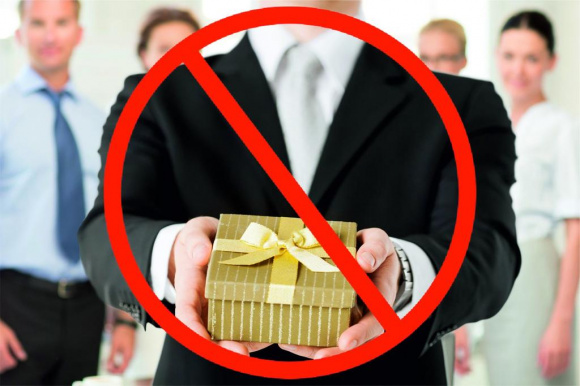 Бюджетное учреждение культурыВологодской области«Центр народной культуры»О необходимости соблюдения запрета дарить и получать подарки2020 год